ATUT Tomasz Skiba										………………………… 
ul. Leśmiana 5, 62-050 Mosina									(miejscowość, data)
NIP: 777-280-67-06, REGON: 301697755
e-mail: biuro@atut-placezabaw.pl, sylwia@atut-placezabaw.pl
www.atut-placezabaw.pl tel: 782702704, 880081631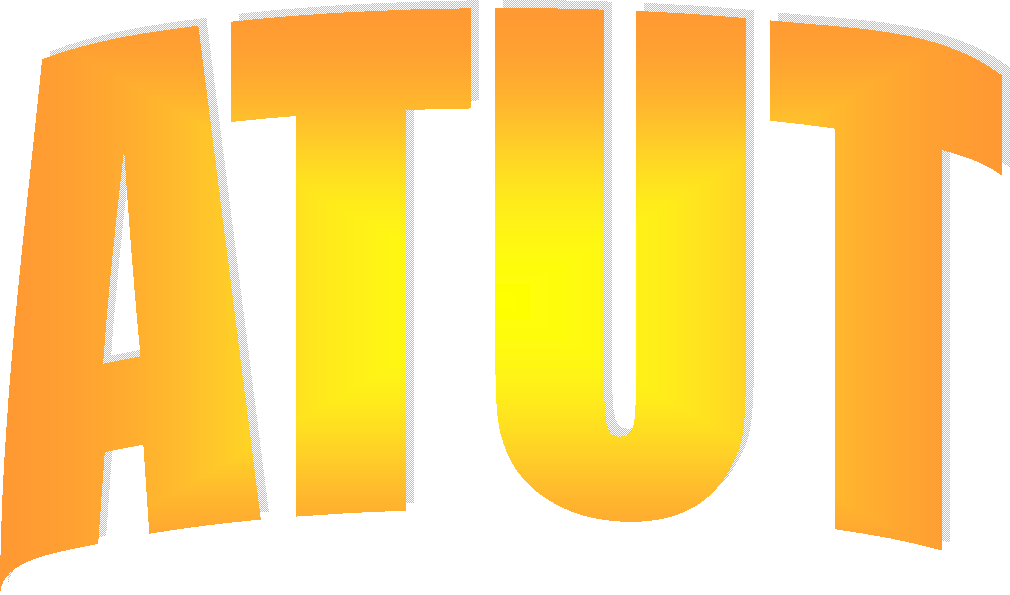 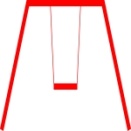 Oferta na dostawę i montaż urządzeń zabawowych / urządzeń fitnessŁączna cena urządzeń zabawowych (urządzeń fitness) wynosi ................................................................................................. brutto (słownie..............................................................................................................................................................). Cena zawiera koszty transportu i montażu u zamawiającego. Termin montażu określa się na: ..............................................................................................										(termin montażu ustalany indywidualnie)

* termin montażu może ulec zmianie ze względu na niekorzystne warunki pogodowe, które uniemożliwiają prawidłowy montaż.Zamawiający:Miejsce montażu: ..............................................................................................................................................................
					(wpisać, jeśli inne niż adres zamawiającego)
Okres gwarancji: 36 miesięcy
Uwagi:Składając zamówienie zamawiający oświadcza, że teren przeznaczony na plac zabaw/siłownię zewnętrzną jest odpowiedniej wielkości by pomieścić wszystkie zamówione urządzenia z zachowaniem wymaganych stref bezpieczeństwa, nie występują nierówności terenu mogące utrudnić przeprowadzenie prawidłowego montażu, oraz że do czasu przyjazdu monterów wszystkie istniejące urządzenia przeznaczone do demontażu zostaną usunięte. Niespełnienie tych warunków może spowodować odmowę lub opóźnienie przeprowadzenia montażu, co wiąże się z dodatkowymi kosztami, które zostaną naliczone zamawiającemu.Wykonawca									ZamawiającyLp.Nazwa urządzeniailośćWartość brutto12345678910TransportRAZEMzamawiającyulica, numerwojewództwomiejscowość, pocztanumer NIPdane kontaktoweProszę wypełnić i odesłać podpisane zamówienie: biuro@atut-placezabaw.pl lub sylwia@atut-placezabaw.plZapłata nastąpi: gotówką po dokonaniu odbioru/przelewem w ciągu 14 dni od wystawienia faktury VAT przez wykonawcę (niepotrzebne skreślić)Dokładny opis techniczny oferowanych urządzeń dostępny jest w dokumentach "karta produktu” lub na stornie internetowe www.atut-placezabaw.plUwagi: